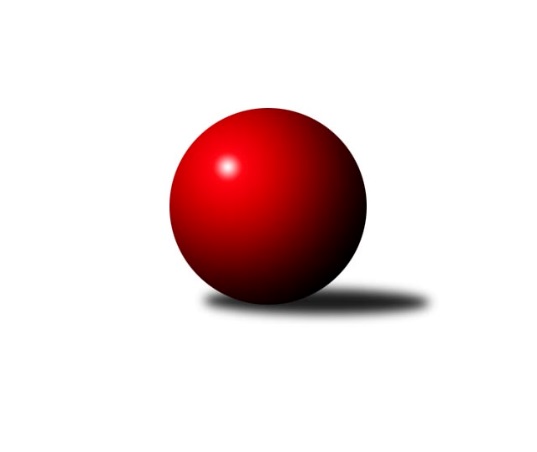 Č.10Ročník 2011/2012	26.11.2011Nejlepšího výkonu v tomto kole: 3521 dosáhlo družstvo: KK Moravská Slávia Brno ˝A˝2. KLM B 2011/2012Výsledky 10. kolaSouhrnný přehled výsledků:HKK Olomouc ˝A˝	- KK Šumperk˝A˝	7:1	3237:3166	15.0:9.0	26.11.KK Moravská Slávia Brno ˝B˝	- Sokol Přemyslovice˝A˝	8:0	3392:3241	17.0:7.0	26.11.KK Blansko 	- TJ Rostex Vyškov ˝A˝	6:2	3313:3219	14.5:9.5	26.11.SK Baník Ratiškovice	- KK Slovan Rosice	2:6	3204:3270	8.5:15.5	26.11.KK Moravská Slávia Brno ˝A˝	- TJ Valašské Meziříčí	5:3	3521:3458	14.0:10.0	26.11.KK Zábřeh	- TJ Opava˝A˝	6:2	3439:3247	17.5:6.5	26.11.Tabulka družstev:	1.	KK Slovan Rosice	10	7	1	2	51.0 : 29.0 	132.5 : 107.5 	 3357	15	2.	KK Moravská Slávia Brno ˝A˝	10	7	0	3	45.0 : 35.0 	133.5 : 106.5 	 3357	14	3.	TJ Valašské Meziříčí	10	6	1	3	52.0 : 28.0 	143.5 : 96.5 	 3356	13	4.	KK Blansko	10	5	3	2	44.5 : 35.5 	123.5 : 116.5 	 3304	13	5.	KK Zábřeh	10	5	2	3	46.0 : 34.0 	131.5 : 108.5 	 3284	12	6.	TJ Rostex Vyškov ˝A˝	10	6	0	4	42.0 : 38.0 	125.5 : 114.5 	 3333	12	7.	TJ Opava˝A˝	10	5	0	5	42.0 : 38.0 	112.5 : 127.5 	 3320	10	8.	HKK Olomouc ˝A˝	10	4	1	5	40.0 : 40.0 	121.5 : 118.5 	 3232	9	9.	SK Baník Ratiškovice	10	4	0	6	38.0 : 42.0 	113.5 : 126.5 	 3214	8	10.	KK Moravská Slávia Brno ˝B˝	10	3	0	7	38.0 : 42.0 	120.0 : 120.0 	 3231	6	11.	KK Šumperk˝A˝	10	2	0	8	23.5 : 56.5 	93.0 : 147.0 	 3169	4	12.	Sokol Přemyslovice˝A˝	10	2	0	8	18.0 : 62.0 	89.5 : 150.5 	 3192	4Podrobné výsledky kola:	 HKK Olomouc ˝A˝	3237	7:1	3166	KK Šumperk˝A˝	Marian Hošek	137 	 128 	 128 	121	514 	 3:1 	 510 	 161	126 	 116	107	Miroslav Smrčka	Jiří Němec	132 	 127 	 138 	138	535 	 3:1 	 517 	 145	121 	 132	119	Milan Vymazal	Leopold Jašek	122 	 161 	 141 	119	543 	 3:1 	 517 	 107	136 	 136	138	Jaroslav Vymazal	Josef Šrámek	106 	 166 	 144 	138	554 	 2:2 	 534 	 132	127 	 145	130	Marek Zapletal	Jiří Zezulka	134 	 130 	 137 	159	560 	 2:2 	 538 	 130	132 	 141	135	Jaroslav Sedlář	Radek Havran	143 	 126 	 124 	138	531 	 2:2 	 550 	 135	149 	 130	136	Josef Toušrozhodčí: Nejlepší výkon utkání: 560 - Jiří Zezulka	 KK Moravská Slávia Brno ˝B˝	3392	8:0	3241	Sokol Přemyslovice˝A˝	Petr Mika	143 	 154 	 152 	142	591 	 3:1 	 557 	 142	134 	 134	147	Ladislav Stárek	Pavel Palian	120 	 141 	 148 	148	557 	 3:1 	 559 	 156	134 	 134	135	Ivo Mrhal ml.	Pavel Dvořák	148 	 134 	 140 	137	559 	 3:1 	 509 	 128	136 	 119	126	Zdeněk Peč	Štěpán Večerka	137 	 151 	 144 	162	594 	 3:1 	 551 	 144	124 	 142	141	Pavel Lužný	Lubomír Kalakaj	133 	 127 	 141 	145	546 	 3:1 	 529 	 132	134 	 139	124	Milan Zezulka	Radim Hostinský	142 	 147 	 122 	134	545 	 2:2 	 536 	 127	125 	 147	137	Jiří Zezulka st.rozhodčí: Nejlepší výkon utkání: 594 - Štěpán Večerka	 KK Blansko 	3313	6:2	3219	TJ Rostex Vyškov ˝A˝	Roman Porubský	143 	 135 	 136 	144	558 	 3:1 	 557 	 142	128 	 145	142	Jiří Chrastina	Ondřej Němec	123 	 147 	 140 	138	548 	 2:2 	 538 	 138	152 	 129	119	Jiří Trávníček	Ladislav Novotný	144 	 136 	 140 	140	560 	 1.5:2.5 	 567 	 135	138 	 154	140	Erik Gordík	Karel Kolařík	148 	 155 	 140 	136	579 	 1:3 	 571 	 133	158 	 143	137	Petr Pevný	Martin Honc	158 	 140 	 145 	131	574 	 3:1 	 530 	 133	129 	 135	133	Eduard Varga	Roman Flek	128 	 117 	 135 	114	494 	 4:0 	 456 	 114	114 	 115	113	Kamil Bednářrozhodčí: Nejlepší výkon utkání: 579 - Karel Kolařík	 SK Baník Ratiškovice	3204	2:6	3270	KK Slovan Rosice	Jakub Toman	132 	 137 	 145 	126	540 	 1:3 	 579 	 147	130 	 154	148	Dalibor Matyáš	Luděk Rychlovský	147 	 143 	 147 	154	591 	 3:1 	 549 	 121	149 	 139	140	Petr Streubel st.	Josef Něnička	130 	 129 	 127 	129	515 	 1:3 	 532 	 132	147 	 130	123	Miroslav Ptáček	Josef Toman	121 	 137 	 139 	121	518 	 2:2 	 515 	 136	131 	 124	124	Ivo Fabík	Jakub Tomančák	118 	 138 	 147 	130	533 	 1:3 	 556 	 127	127 	 155	147	Jaromír Šula	Viktor Výleta	133 	 126 	 117 	131	507 	 0.5:3.5 	 539 	 139	126 	 137	137	Jiří Axman st.rozhodčí: Nejlepší výkon utkání: 591 - Luděk Rychlovský	 KK Moravská Slávia Brno ˝A˝	3521	5:3	3458	TJ Valašské Meziříčí	Zdeněk Vránek	156 	 147 	 133 	163	599 	 4:0 	 552 	 134	144 	 128	146	Radim Metelka	Miroslav Milan	145 	 134 	 163 	163	605 	 2:2 	 596 	 143	147 	 166	140	David Volek	Peter Zaťko	137 	 137 	 143 	132	549 	 1:3 	 569 	 130	147 	 156	136	Vladimír Výrek	Stanislav Žáček	156 	 149 	 163 	146	614 	 4:0 	 576 	 150	139 	 150	137	Luboš Gassmann	Milan Klika	155 	 154 	 139 	151	599 	 2:2 	 601 	 139	152 	 144	166	Dalibor Tuček	Michal Kellner	144 	 119 	 149 	143	555 	 1:3 	 564 	 147	143 	 126	148	Michal Juroškarozhodčí: Nejlepší výkon utkání: 614 - Stanislav Žáček	 KK Zábřeh	3439	6:2	3247	TJ Opava˝A˝	Pavel Hrdlička	146 	 119 	 129 	146	540 	 2:2 	 547 	 121	131 	 154	141	Vladimír Konečný	Martin Sitta	151 	 155 	 154 	150	610 	 4:0 	 504 	 110	137 	 130	127	Milan Jahn *1	Lukáš Horňák	142 	 145 	 138 	148	573 	 1.5:2.5 	 579 	 153	136 	 138	152	Petr Bracek	Josef Sitta	147 	 134 	 141 	151	573 	 4:0 	 527 	 130	132 	 126	139	Milan Janyška	Miloslav Hýbl	151 	 140 	 133 	136	560 	 3:1 	 535 	 140	132 	 143	120	Jiří Vícha	Jiří Flídr	144 	 141 	 144 	154	583 	 3:1 	 555 	 143	131 	 148	133	Přemysl Žáčekrozhodčí: střídání: *1 od 33. hodu Marek HynarNejlepší výkon utkání: 610 - Martin SittaPořadí jednotlivců:	jméno hráče	družstvo	celkem	plné	dorážka	chyby	poměr kuž.	Maximum	1.	Miroslav Milan 	KK Moravská Slávia Brno ˝A˝	586.37	382.1	204.3	2.1	5/5	(651)	2.	Roman Porubský 	KK Blansko 	579.47	369.6	209.8	1.6	5/5	(614)	3.	Stanislav Žáček 	KK Moravská Slávia Brno ˝A˝	577.46	378.8	198.7	1.6	4/5	(634)	4.	Milan Klika 	KK Moravská Slávia Brno ˝A˝	576.13	375.9	200.3	2.3	4/5	(609)	5.	Dalibor Matyáš 	KK Slovan Rosice	572.71	372.0	200.8	2.7	6/6	(598)	6.	Petr Pevný 	TJ Rostex Vyškov ˝A˝	572.21	370.1	202.1	1.8	7/7	(611)	7.	Ondřej Němec 	KK Blansko 	571.47	380.3	191.2	2.2	5/5	(609)	8.	Jiří Vícha 	TJ Opava˝A˝	571.43	379.1	192.4	1.6	6/6	(600)	9.	Radim Metelka 	TJ Valašské Meziříčí	569.46	369.6	199.9	2.3	6/6	(598)	10.	Josef Sitta 	KK Zábřeh	568.40	375.4	193.0	2.7	5/5	(647)	11.	Martin Sitta 	KK Zábřeh	568.07	364.6	203.5	1.6	5/5	(617)	12.	Vladimír Výrek 	TJ Valašské Meziříčí	568.00	372.8	195.3	1.8	4/6	(612)	13.	Radim Marek 	TJ Opava˝A˝	566.67	372.7	194.0	2.2	4/6	(596)	14.	David Volek 	TJ Valašské Meziříčí	566.56	371.3	195.3	2.2	6/6	(596)	15.	Dalibor Tuček 	TJ Valašské Meziříčí	566.33	369.2	197.2	1.8	6/6	(653)	16.	Erik Gordík 	TJ Rostex Vyškov ˝A˝	566.14	369.9	196.2	1.9	7/7	(577)	17.	Radek Havran 	HKK Olomouc ˝A˝	565.47	365.8	199.7	1.4	5/5	(612)	18.	Tomáš Cabák 	TJ Valašské Meziříčí	564.29	374.8	189.5	2.8	6/6	(601)	19.	Jaromír Šula 	KK Slovan Rosice	561.56	369.9	191.6	1.6	6/6	(590)	20.	Jiří Axman  st.	KK Slovan Rosice	561.33	369.8	191.6	2.9	6/6	(605)	21.	Přemysl Žáček 	TJ Opava˝A˝	561.10	364.7	196.5	2.8	5/6	(575)	22.	Zdeněk Vránek 	KK Moravská Slávia Brno ˝A˝	558.36	367.4	191.0	2.8	5/5	(599)	23.	Aleš Staněk 	TJ Rostex Vyškov ˝A˝	558.04	370.1	188.0	4.6	6/7	(574)	24.	Petr Mika 	KK Moravská Slávia Brno ˝B˝	557.57	371.8	185.8	3.2	5/5	(637)	25.	Eduard Varga 	TJ Rostex Vyškov ˝A˝	557.21	371.7	185.5	3.9	7/7	(604)	26.	Petr Streubel  st.	KK Slovan Rosice	556.60	375.5	181.1	5.0	5/6	(578)	27.	Luděk Rychlovský 	SK Baník Ratiškovice	554.73	363.1	191.6	3.1	5/5	(591)	28.	Miroslav Ptáček 	KK Slovan Rosice	553.92	373.2	180.8	5.3	6/6	(598)	29.	Vladimír Konečný 	TJ Opava˝A˝	552.60	369.6	183.1	2.9	5/6	(567)	30.	Ivo Fabík 	KK Slovan Rosice	552.17	367.9	184.3	2.9	6/6	(580)	31.	Ladislav Stárek 	Sokol Přemyslovice˝A˝	552.07	369.1	183.0	3.6	7/7	(589)	32.	Petr Wolf 	TJ Opava˝A˝	551.75	362.6	189.2	2.4	4/6	(574)	33.	Štěpán Večerka 	KK Moravská Slávia Brno ˝B˝	549.88	361.0	188.8	3.3	4/5	(627)	34.	Josef Touš 	KK Šumperk˝A˝	548.24	363.7	184.5	1.9	7/7	(606)	35.	Michal Juroška 	TJ Valašské Meziříčí	547.60	360.2	187.4	3.6	5/6	(577)	36.	Viktor Výleta 	SK Baník Ratiškovice	546.71	365.8	180.9	5.5	4/5	(599)	37.	Michal Kellner 	KK Moravská Slávia Brno ˝A˝	546.58	358.5	188.1	3.1	4/5	(582)	38.	Kamil Bednář 	TJ Rostex Vyškov ˝A˝	545.79	361.6	184.2	5.5	6/7	(617)	39.	Jiří Němec 	HKK Olomouc ˝A˝	545.53	368.5	177.1	3.1	5/5	(590)	40.	Martin Honc 	KK Blansko 	545.40	356.6	188.8	2.6	5/5	(574)	41.	Petr Bracek 	TJ Opava˝A˝	544.63	353.4	191.2	2.7	6/6	(579)	42.	Jiří Flídr 	KK Zábřeh	544.37	360.8	183.6	3.3	5/5	(583)	43.	Luboš Gassmann 	TJ Valašské Meziříčí	544.13	356.5	187.6	1.9	5/6	(597)	44.	Lukáš Horňák 	KK Zábřeh	542.47	357.2	185.3	2.6	5/5	(582)	45.	Jiří Trávníček 	TJ Rostex Vyškov ˝A˝	542.17	363.8	178.4	3.7	6/7	(578)	46.	Pavel Dvořák 	KK Moravská Slávia Brno ˝B˝	542.08	367.8	174.3	3.9	5/5	(570)	47.	Pavel Palian 	KK Moravská Slávia Brno ˝B˝	540.07	361.5	178.6	1.8	5/5	(642)	48.	Jiří Zezulka st. 	Sokol Přemyslovice˝A˝	539.25	359.6	179.7	3.7	7/7	(590)	49.	Milan Janyška 	TJ Opava˝A˝	539.25	367.0	172.3	5.7	5/6	(601)	50.	Peter Zaťko 	KK Moravská Slávia Brno ˝A˝	539.13	358.5	180.6	5.3	5/5	(590)	51.	Jaroslav Sedlář 	KK Šumperk˝A˝	538.36	362.4	175.9	4.3	7/7	(577)	52.	Josef Šrámek 	HKK Olomouc ˝A˝	538.06	349.7	188.4	4.7	4/5	(570)	53.	Jan Bernatík 	KK Moravská Slávia Brno ˝B˝	537.44	367.2	170.3	6.2	4/5	(555)	54.	Roman Flek 	KK Blansko 	536.67	350.3	186.3	5.0	4/5	(566)	55.	Jaroslav Vymazal 	KK Šumperk˝A˝	536.67	359.3	177.4	4.1	6/7	(583)	56.	Miloslav Hýbl 	KK Zábřeh	535.90	362.6	173.3	2.7	5/5	(571)	57.	Karel Kolařík 	KK Blansko 	535.63	360.6	175.0	4.7	5/5	(579)	58.	Ivo Mrhal  ml.	Sokol Přemyslovice˝A˝	534.72	358.1	176.7	5.7	6/7	(563)	59.	Ladislav Novotný 	KK Blansko 	534.70	365.6	169.1	5.2	5/5	(603)	60.	Jakub Toman 	SK Baník Ratiškovice	534.12	367.0	167.1	5.0	5/5	(555)	61.	Josef Toman 	SK Baník Ratiškovice	530.13	360.2	170.0	5.0	4/5	(566)	62.	Matouš Krajzinger 	HKK Olomouc ˝A˝	529.06	359.1	169.9	5.8	4/5	(566)	63.	Leopold Jašek 	HKK Olomouc ˝A˝	528.95	366.7	162.3	7.4	4/5	(546)	64.	Jakub Tomančák 	SK Baník Ratiškovice	527.30	345.1	182.2	3.4	5/5	(571)	65.	Miroslav Smrčka 	KK Šumperk˝A˝	526.96	355.4	171.6	3.6	7/7	(568)	66.	Marek Zapletal 	KK Šumperk˝A˝	526.71	354.1	172.6	3.9	7/7	(555)	67.	Milan Zezulka 	Sokol Přemyslovice˝A˝	524.04	349.5	174.6	5.8	7/7	(577)	68.	Pavel Lužný 	Sokol Přemyslovice˝A˝	523.62	359.8	163.8	4.4	7/7	(551)	69.	Josef Něnička 	SK Baník Ratiškovice	520.50	350.5	170.0	5.6	5/5	(576)	70.	Vojtěch Jurníček 	Sokol Přemyslovice˝A˝	519.80	354.3	165.5	6.1	5/7	(563)	71.	Martin Sedlář 	KK Šumperk˝A˝	511.17	349.1	162.1	9.7	6/7	(574)		Karel Ustohal 	KK Slovan Rosice	580.00	377.0	203.0	2.0	1/6	(580)		Radim Čuřík 	SK Baník Ratiškovice	571.00	380.0	191.0	3.0	1/5	(571)		Zdeněk Švub 	KK Zábřeh	570.00	364.0	206.0	4.0	1/5	(570)		Jiří Zezulka 	HKK Olomouc ˝A˝	561.08	368.9	192.2	3.5	2/5	(596)		Petr Mecerod 	KK Slovan Rosice	547.00	393.0	154.0	4.0	1/6	(547)		Jiří Chrastina 	TJ Rostex Vyškov ˝A˝	546.00	358.5	187.5	2.0	2/7	(557)		Radim Hostinský 	KK Moravská Slávia Brno ˝B˝	540.83	367.3	173.5	3.0	2/5	(547)		Pavel Heinisch 	KK Šumperk˝A˝	539.00	357.5	181.5	4.0	1/7	(565)		Jan Tögel 	HKK Olomouc ˝A˝	537.00	361.0	176.0	6.0	1/5	(537)		Lubomír Kalakaj 	KK Moravská Slávia Brno ˝B˝	533.89	354.3	179.6	4.3	3/5	(578)		Jiří Kropáč 	HKK Olomouc ˝A˝	532.00	353.0	179.0	3.0	1/5	(532)		Ondřej Topič 	TJ Valašské Meziříčí	532.00	357.0	175.0	2.0	1/6	(532)		Zdeněk Peč 	Sokol Přemyslovice˝A˝	531.50	374.0	157.5	7.5	2/7	(554)		Milan Krejčí 	KK Moravská Slávia Brno ˝A˝	531.00	364.5	166.5	4.0	2/5	(547)		Petr Matějka 	KK Šumperk˝A˝	531.00	368.0	163.0	4.0	1/7	(531)		Dalibor Dvorník 	KK Moravská Slávia Brno ˝A˝	520.89	353.8	167.1	5.0	3/5	(553)		Pavel Hrdlička 	KK Zábřeh	519.50	349.3	170.2	5.3	3/5	(555)		Marian Hošek 	HKK Olomouc ˝A˝	519.25	351.3	168.0	5.0	3/5	(537)		Milan Vymazal 	KK Šumperk˝A˝	517.00	357.0	160.0	9.0	1/7	(517)		Petr Bábíček 	SK Baník Ratiškovice	516.00	345.0	171.0	6.0	1/5	(516)		Miroslav Ondrouch 	Sokol Přemyslovice˝A˝	515.00	359.0	156.0	8.0	1/7	(515)		Zdeněk Grulich 	Sokol Přemyslovice˝A˝	510.00	358.0	152.0	6.0	1/7	(510)		Jan Sedláček 	Sokol Přemyslovice˝A˝	507.00	334.0	173.0	6.0	1/7	(507)		Miroslav Adámek 	KK Šumperk˝A˝	466.00	343.0	123.0	13.0	1/7	(466)Sportovně technické informace:Starty náhradníků:registrační číslo	jméno a příjmení 	datum startu 	družstvo	číslo startu
Hráči dopsaní na soupisku:registrační číslo	jméno a příjmení 	datum startu 	družstvo	Program dalšího kola:11. kolo3.12.2011	so	9:30	KK Šumperk˝A˝ - KK Zábřeh	3.12.2011	so	10:00	TJ Opava˝A˝ - KK Moravská Slávia Brno ˝B˝	3.12.2011	so	10:00	TJ Valašské Meziříčí - KK Blansko 	3.12.2011	so	13:30	TJ Rostex Vyškov ˝A˝ - SK Baník Ratiškovice	3.12.2011	so	14:00	KK Slovan Rosice - HKK Olomouc ˝A˝	3.12.2011	so	14:30	Sokol Přemyslovice˝A˝ - KK Moravská Slávia Brno ˝A˝	Nejlepší šestka kola - absolutněNejlepší šestka kola - absolutněNejlepší šestka kola - absolutněNejlepší šestka kola - absolutněNejlepší šestka kola - dle průměru kuželenNejlepší šestka kola - dle průměru kuželenNejlepší šestka kola - dle průměru kuželenNejlepší šestka kola - dle průměru kuželenNejlepší šestka kola - dle průměru kuželenPočetJménoNázev týmuVýkonPočetJménoNázev týmuPrůměr (%)Výkon6xStanislav ŽáčekSlávia Brno A6143xMartin SittaZábřeh A110.76102xMartin SittaZábřeh A6102xLuděk RychlovskýRatiškovice109.835917xMiroslav MilanSlávia Brno A6053xStanislav ŽáčekSlávia Brno A108.526143xDalibor TučekVal. Meziříčí6011xDalibor MatyášRosice107.65791xZdeněk VránekSlávia Brno A5997xMiroslav MilanSlávia Brno A106.936053xMilan KlikaSlávia Brno A5991xKarel KolaříkBlansko106.28579